INDUSTRIAL ENGINEER VACANCIESWho is InSync Solutions?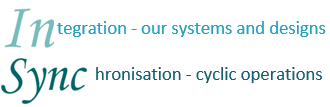 InSync Solutions is a Logistical Solutions provider that makes significant contributions to the supply chains of its customers through their unique processes & systems to improve speed & control at reduced cost & risk.InSync Solutions specialises in Warehouse design and management including processes, systems and people.Positions available:Junior Industrial Engineers (B.Eng/B.Sc in Industrial Engineering)Industrial Engineers with 3 – 4 years’ experience (B.Eng/B.Sc in Industrial Engineering. Experience in Warehousing will be an advantage.)Locations:East LondonJohannesburgWhy you should join InSync Solutions:You will be joining an elite team of Industrial Engineers who works in ideal conditions to develop as Industrial Engineers. With InSync Solutions still being a fairly young company which has shown steady growth over the past years, career development opportunities are good.Next Step...Send a summarised version of your CV to neels@insyncsolutions.co.za